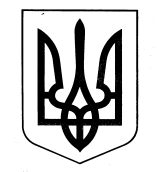 УКРАЇНАЗОЛОЧІВСЬКА СЕЛИЩНА РАДАКОМУНАЛЬНА УСТАНОВА«ЦЕНТР ПРОФЕСІЙНОГО РОЗВИТКУПЕДАГОГІЧНИХ ПРАЦІВНИКІВ»НАКАЗВідповідно до листа Державного закладу вищої освіти «Університет менеджменту освіти» Національної академії педагогічних наук України від 21.04.2020 № 01-02/214 та відповідного плану-графіка підвищення кваліфікації керівних, педагогічних і науково-педагогічних працівників освіти на 2021 рік НАКАЗУЮ:1.Направити Ткаченко Вікторію Вікторівну, консультанта з навчальних дисциплін Комунальної установи "Центр професійного розвитку педагогічних працівників" Золочівської селищної ради, на курси підвищення кваліфікації (в режимі віддаленого доступу) з 18.10.2021 по 22.10.2021 року, в м.Київ,  Державний заклад вищої освіти «Університет менеджменту освіти» Національної академії педагогічних наук України, за напрямом «Працівники методичних служб».З наказом ознайомлена:13.10.2021  Золочів  Золочів   № 13Про укладання колективного договоруПро укладання колективного договоруПро укладання колективного договоруДиректор                             Ніна Крючкова